BÀI 1. ÔN  TẬP VỀ SỐ VÀ PHÉP TÍNH TRONG PHẠM VI 100 000Bài 1: Trò chơi “ Ai nhanh ai đúng”- Hai bạn, mỗi bạn viết một số bất kì, chẳng hạn 12 345 và 30 820.- Thực hiện cộng, trừ hai số vừa viết.- Nhân số vừa viết với 2, chia số vừa viết cho 2.Đáp án:Giả sử hai số được đưa ra là : 37 916 và 29 018.- Phép cộng : 37 916 + 29 018 = 66 934- Phép trừ : 37 916 - 29 018 = 8 898- Phép nhân :        37 916 x 2 = 75 832        29 018 x 2 = 58 036- Phép chia :      37 916 : 2 = 18 958      29 018 : 2 = 14 509Bài 2: a) Số?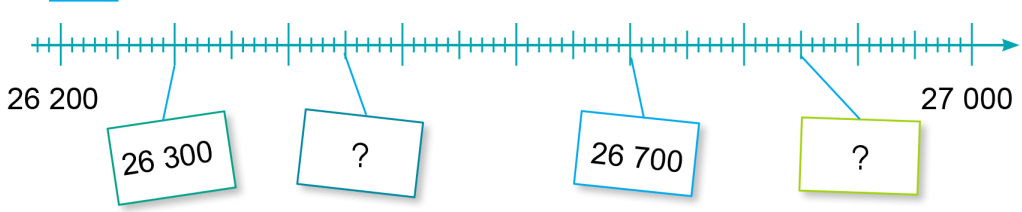 b) Làm tròn số 26 358 đến hàng chục, hàng trăm, hàng nghìn, hàng chục nghìn.c) Sắp xếp các số sau theo thứ tự từ bé đến lớn:29 999     90 000      20 990     29 909Đáp án:a) Số: 26 400  và  26 850b) Số 26 358 đếnhàng chục: 26 360hàng trăm: 26 400hàng nghìn: 27 000hàng chục nghìn: 30 000c) Sắp xếp các số theo thứ tự từ bé đến lớn: 20 990 ; 29 909 ; 29 999 ; 90 000Bài 3: Đặt tính rồi tính.27 369 + 34 425          90 714 - 61 53315 273 x 3                   36 472 : 4Đáp án: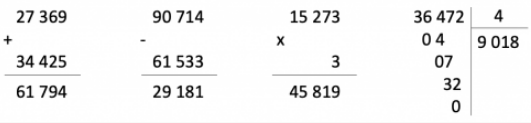 Bài 4: Số điểm cao nhất trong trò chơi tung bóng vào lưới hiện nay là 25 928 điểm. Kiên còn thiếu 2 718 điểm nữa là bằng số điểm đó. Hỏi Kiên đang có bao nhiêu điểm?Đáp án:Kiên đang có số điểm là:25 928 - 2 718 = 23 210 (điểm)Đáp số : 23 210 điểm.Bài 5: a) Chọn hai biểu thức có cùng giá trị : (450 + 38) + 105;   989 + 0 ;     405 + 165 ;    231 + (153 + 924)0 + 989 ;   450 + (38 + 105) ;    (231 + 153) + 924 ;    165 + 405b) Tính giá trị của mỗi biểu thức sau :32 x (15 - 6)         244 - 124 : 4         180 : (3 x 2)Đáp án:a) Hai biểu thức có cùng giá trị : (450 + 38) + 105 = 450 + (38 + 105)989 + 0 = 0 + 989405 + 165 = 165 + 405231 + (153 + 924) = (231 + 153) + 924b) Giá trị của mỗi biểu thức :32 x (15 - 6) = 32 x 9 = 288244 - 124 : 4 = 244 - 31 = 213180 : (3 x 2) = 180 : 6 = 30Bài 6: Tìm các số La Mã còn thiếu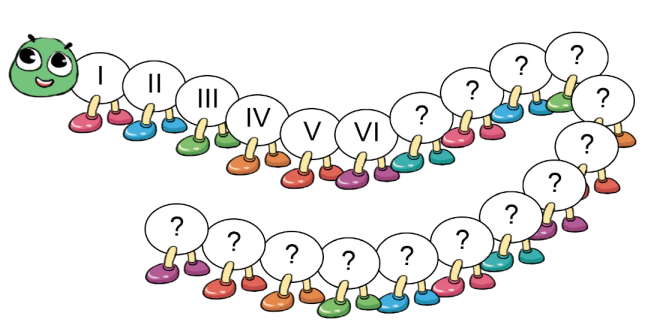 Đáp án:Điền theo thứ tự lần lượt là : VII , VIII , IX , X , XI , XII , XIII , XIV , XV , XVI , XVII , XVIII , XIX , XX .Bài 7: Hiền, Hải và Đức mua các loại bánh ở một tiệm bánh ngọt như sau:- Hiền mua 4 hộp bánh, mỗi hộp có 3 chiếc bánh vị cam hết 36 000 đồng.- Hải mua 5 hộp bánh, mỗi hộp có 2 chiếc bánh vị dâu hết 50 000 đồng.- Đức mua 3 hộp bánh, mỗi hộp có 3 chiếc bánh vị sô-cô-la hết 48 000 đồng.Theo em, trong các loại bánh trên, chiếc bánh loại nào giá bán cao nhất, chiếc bánh loại nào giá bán thấp nhất?Đáp án:- Giá tiền của 1 hộp bánh vị cam là: 36 000 : 4 = 9 000 (đồng)  Giá tiền của một chiếc bánh vị cam là: 9 000 : 3 = 3 000 (đồng)- Giá tiền của 1 hộp bánh vị dâu là: 50 000 : 5 = 10 000 (đồng)  Giá tiền của một chiếc bánh vị dâu là: 10 000 : 2 = 5 000 (đồng)- Giá tiền của 1 hộp bánh vị sô-cô-la là: 48 000 : 3 = 16 000 (đồng)  Giá tiền của một chiếc bánh vị sô-cô-la là: 16 000 : 3 = 8 000 (đồng)-> Vì 8000 > 5000 > 3000 nên chiếc bánh vị sô-cô-la có giá bán cao nhất, chiếc bánh vị cam có giá bán thấp nhất.